                                                                                           UNIVERSIDAD NACIONAL DEL LITORAL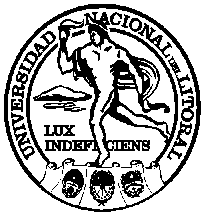 PROGRAMA DE EQUIPO INFORMÁTICONOTA DE PEDIDONombre y Apellido:DNI: Dirección:Teléfono Fijo/ Celular:Ciudad:Provincia:CP:Correo electrónico:Nº Legajo:Categoría:Solicito un préstamo para la adquisición del siguiente producto (indicar modelo y preferencia de cuotas):Opción 1 : Tablet Educativa Lenovo M10 - $ 30.999 - 12 CUOTAS DE $ 3.115,63         18 CUOTAS DE $ 2.252,83	Opción 2 : Chromebook Educativa ASUS C204 - $ 56.559 - 12 CUOTAS DE $ 5.684,60        18 CUOTAS DE $ 4.110,39Opción 3 : Notebook Educativa ASUS BR1100C  -  $ 57.499 -  12 CUOTAS DE $ 5.779,08         18 CUOTAS DE $ 4.178,70Opción 4 : Notebook Educativa ASUS BR1100F -  $ 74.199 - 12 CUOTAS DE $ 7.457,55       18 CUOTAS DE $ 5.392,36Opción 5 : Notebook ASUS E410 - $ 60.399 - 12 CUOTAS DE  $ 6.070,55           18 CUOTAS DE $ 4.389,46Opción 6 : Notebook Banghó L4 I3 - $ 89.999 -  12 CUOTAS DE $ 9.045,57        18 CUOTAS DE $ 6.540,62Opción 7 : Notebook Banghó L4 I5  - $ 104.299 -  12 CUOTAS DE $ 10.482,83        18 CUOTAS DE $ 7.579,86Opción 8 : Notebook Banghó L5 I5  - $ 118.799 -  12 CUOTAS DE $ 11.940,19       18 CUOTAS DE $ 8.633,64Opción 9 : Notebook ASUS X5 15 i3 - $ 100.799 -  12 CUOTAS DE $ 10.131,05           18 CUOTAS DE $ 7.325,50Opción 10 : Notebook ASUS X5 15 i5 - $ 125.399 -  12 CUOTAS DE $ 12.603,54           18 CUOTAS DE $ 9.113,29Opción 11: Impresora 3D Weedo F152S - $ 102.999 -  12 CUOTAS DE $ 10.352,17         18 CUOTAS DE $ 7.485,39FirmaAclaración